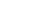 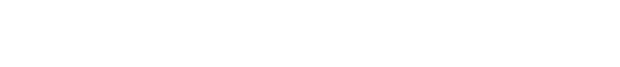 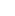 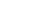 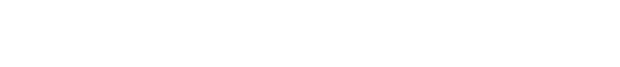 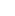 INTRODUCCIÓNEl Cuadro de Clasificación Documental, es un Instrumento archivístico, que refleja la estructura de una institución con base en el organigrama y las funciones de cada unidad administrativa del CONNA a nivel nacional  que produce documentos.Se define además como operación básica para la organización de los documentos y consiste en dividir la documentación generada tomando en cuenta la estructura orgánica o las funciones, actividades, trámites o asuntos de la institución. Para clasificar los documentos del Consejo Nacional de la Niñez y de la Adolescencia, en cumplimiento del Art. 43 de la Ley de Acceso a la Información Pública, del Art. 9 del Lineamiento 1 para la creación del Sistema Institucional de Gestión Documental y Archivos (SIGDA) y del Articulo 3 del Lineamiento 3 para la identificación y clasificación documental del IAIP; el presente instrumento se encuentra elaborado bajo el sistema de clasificación funcional.OBJETIVOSReflejar la estructura orgánica de la institución en todos sus niveles jerárquicos y ubicar cada una de las unidades administrativas que producen documentos. Identificar las series documentales que producen las diferentes unidades administrativas de la institución. Guiar en la clasificación y organización de los documentos desde el momento en que son producidos hasta el resguardo y destino final de los mismos.Una vez identificadas las funciones globales y específicas del Consejo Nacional de la Niñez y de la Adolescencia, el presente instrumento facilita la consulta y muestra las agrupaciones de los documentos bajo conceptos que reflejan las funciones generales y las actividades. La estructura del presente documento se divide en cuatro secciones funcionales que se describen a continuación:SECCIÓN 1 GOBIERNO: Dirección y Consejo DirectivoConjunto de documentos generados en razón de la composición, atribuciones y competencias de las máximas autoridades institucionales. Asimismo, la sección se encuentra integrada por las series documentales de cada uno de los ámbitos funcionales entre los que se encuentran: Sesiones de Consejo Directivo, Gestión de Dirección Ejecutiva.SECCIÓN 2: AdministraciónComprende las series documentales de actividades y funciones facilitativos, de apoyo y otras del nivel de staff y de la administración que son comunes en la Institución. Los ámbitos funcionales que integran a esta sección son: Comunicación Institucional. Acceso a la información, Planificación, Unidad Jurídica, Auditoria Interna, Gestión del Recurso Humano, Unidad de Adquisiciones y Contrataciones Institucionales, Departamento de  Informática y Recursos Tecnológicos, Unidad de Análisis e Información , como también las áreas de  asistencia operativa y técnica siendo estas  Servicios Generales, Activo Fijo y Almacén , Gestión Documental,  y Clínica Institucional.SECCIÓN 3: Finanzas o HaciendaFinanzas o Hacienda es la sección funcional que abarca las actividades relacionadas con el movimiento de fondos económicos de la Institución el que se cuenta con la Unidad Financiera Institucional, conformada por Presupuestos, Tesorería, Contabilidad.SECCIÓN 4: ServiciosEs la sección funcional en la que sus ámbitos responden a los servicios que la Institución brinda, el cual forman parte las áreas que se le conocen como sustantivas siendo estas Juntas de Protección a nivel nacional y Equipos Departamentales de Apoyo Técnicos. CUADRO DE CLASIFICACIÓN DOCUMENTAL DEL CONSEJO NACIONAL DE LA NIÑEZ Y DE LA ADOLESCENCIASECCION 1 GOBIERNOConsejo Directivo	Actas de sesiones de Consejo Directivo (Información Oficiosa)Dirección EjecutivaInformes de Rendición de Cuentas (Información Oficiosa)Acuerdos Comités y ComisionesÉtica GubernamentalComité de Salud y Seguridad OcupacionalComisión PresupuestariaEquipos Departamentales de Apoyo TécnicoNormativa InstitucionalLey Principal (Información Oficiosa)Políticas Institucionales (Información Oficiosa)Normativas (Información Oficiosa)Manuales Administrativos (Información Oficiosa)SECCION 2 ADMINISTRACIÓNGestión de ComunicacionesExpedientes de contratación de publicidadGestión Acceso a la Información	Expedientes solicitudes de acceso a la información	Resoluciones de solicitudes de información (Información Oficiosa)Planificación y Desarrollo Institucional	Plan Estratégico Institucional (Información Oficiosa)Plan Operativo Institucional (Información Oficiosa)Informe de resultados POA (Información Oficiosa)Gestión JurídicaContrato de Arrendamiento de InmueblesContratosEscrituras de Propiedad	ConveniosComodatos	Resoluciones JurídicasOpiniones legalesExpedientes JurídicosProcesos JudicialesProcesos de JurisdicciónAuditoríaCorte de Cuentas de la RepúblicaPlanes de Trabajo auditoría InternaInformes de AuditoríasGestión de Adquisiciones y Contrataciones	Expedientes de Adquisiciones y Contrataciones	Contratos de Libre Gestión	Licitación Pública	Convenios	Contrataciones y Adquisiciones (Información Oficiosa)	Registro de ofertantes y contratistas (Información Oficiosa)Gestión del Recurso HumanoExpedientes de personalLibro registro de entrega de constancias salarialesCapacitacionesLicenciasAcuerdos InterinstitucionalesPlazas contratadasProcedimientos de Selección y Contratación (Información Oficiosa)Tecnologías de la InformaciónSeguimiento de ContratosLicitacionesMantenimiento de equiposActivo FijoExpediente, Cargo, descargo y control de bienesInventarios de bienes (Información Oficiosa)Compras y Adquisiciones (Información Oficiosa)Gestión DocumentalÍndice LegislativoInventarios documentalesInforme DiagnósticoTransferencias DocumentalesTablas de plazos documentales (Información Oficiosa)Cuadro de Clasificación Documental Funcional (Información Oficiosa)Reseña Histórica (Información Oficiosa)Guías de Archivo (Información Oficiosa)Servicios Generales	Tarjetas de circulación de vehículos	Programación de Transporte semanal	Mantenimiento de vehículos	Control de vales de combustible	Control de rendimiento y ruta de los vehículos km/gal	Administración de Contratos	Fichas de solicitud de mantenimientoSECCION 3 FINANZAS Y HACIENDAGestión Presupuestaria	Ejecución presupuestaria	Informes de liquidación	Presupuesto (Información Oficiosa)	Ajustes presupuestarios (Información Oficiosa)Gestión Contable	Comprobantes contables	Partidas contables	ConciliacionesEstados financieros (Información Oficiosa)Tesorería  Institucional 	AFP	ISSS	Dietas	Copias cheques	Quedan	Abonos a cuentas	Ordenes de descuento	Planilla remuneraciones	Pago de viáticos	Informes anuales de rentaSECCION 4 SERVICIO Y PRESTACIONES	Juntas de Protección a la Niñez y a la AdolescenciaExpedientes de vulneración a derechos de niñezSaludExpedientes clínicosExpedientes de atención psicológicaRegistro de consultas médicas